Publicado en España el 19/07/2024 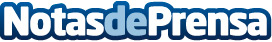 Innovación y eficiencia en el servicio de grúas elevadoras por Alquiler de grúas MadridAlquiler de Grúas Madrid se posiciona como líder en el sector, ofreciendo soluciones avanzadas de alquiler de grúas elevadoras. Con un enfoque en la reducción de riesgos y optimización del tiempo, la empresa garantiza servicios excepcionales que minimizan molestias y aseguran la satisfacción del clienteDatos de contacto:ALQUILER DE GRÚAS MADRIDALQUILER DE GRÚAS MADRID - Innovación y eficiencia en el servicio de grúas elevadoras91 299 39 55Nota de prensa publicada en: https://www.notasdeprensa.es/innovacion-y-eficiencia-en-el-servicio-de Categorias: Logística Servicios Técnicos Construcción y Materiales http://www.notasdeprensa.es